26 декабря 2008 года N 294-ФЗ
РОССИЙСКАЯ ФЕДЕРАЦИЯФЕДЕРАЛЬНЫЙ ЗАКОНО ЗАЩИТЕ ПРАВ ЮРИДИЧЕСКИХ ЛИЦИ ИНДИВИДУАЛЬНЫХ ПРЕДПРИНИМАТЕЛЕЙ ПРИ ОСУЩЕСТВЛЕНИИГОСУДАРСТВЕННОГО КОНТРОЛЯ (НАДЗОРА)И МУНИЦИПАЛЬНОГО КОНТРОЛЯПринятГосударственной Думой19 декабря 2008 годаОдобренСоветом Федерации22 декабря 2008 года(в ред. Федеральных законов от 28.04.2009 N 60-ФЗ,от 17.07.2009 N 164-ФЗ, от 23.11.2009 N 261-ФЗ,от 27.12.2009 N 365-ФЗ, от 22.04.2010 N 65-ФЗ,от 26.04.2010 N 66-ФЗ, от 27.07.2010 N 191-ФЗ,от 27.07.2010 N 224-ФЗ, от 27.07.2010 N 227-ФЗ,от 30.07.2010 N 242-ФЗ, от 28.12.2010 N 408-ФЗ,от 21.04.2011 N 69-ФЗ, от 04.06.2011 N 123-ФЗ,от 01.07.2011 N 169-ФЗ, от 18.07.2011 N 242-ФЗ,от 21.11.2011 N 327-ФЗ, от 03.05.2012 N 47-ФЗ,от 25.06.2012 N 93-ФЗ, от 28.07.2012 N 131-ФЗ,от 28.07.2012 N 133-ФЗ, от 12.11.2012 N 191-ФЗ,от 04.03.2013 N 22-ФЗ)Глава 1. ОБЩИЕ ПОЛОЖЕНИЯСтатья 1. Сфера применения настоящего Федерального закона1. Настоящий Федеральный закон регулирует отношения в области организации и осуществления государственного контроля (надзора), муниципального контроля и защиты прав юридических лиц и индивидуальных предпринимателей при осуществлении государственного контроля (надзора), муниципального контроля.(в ред. Федеральных законов от 17.07.2009 N 164-ФЗ, от 27.12.2009 N 365-ФЗ)2. Настоящим Федеральным законом устанавливаются:1) порядок организации и проведения проверок юридических лиц, индивидуальных предпринимателей органами, уполномоченными на осуществление государственного контроля (надзора), муниципального контроля;2) порядок взаимодействия органов, уполномоченных на осуществление государственного контроля (надзора), муниципального контроля, при организации и проведении проверок;3) права и обязанности органов, уполномоченных на осуществление государственного контроля (надзора), муниципального контроля, их должностных лиц при проведении проверок;4) права и обязанности юридических лиц, индивидуальных предпринимателей при осуществлении государственного контроля (надзора), муниципального контроля, меры по защите их прав и законных интересов.3. Положения настоящего Федерального закона, устанавливающие порядок организации и проведения проверок, не применяются:1) к мероприятиям по контролю, при проведении которых не требуется взаимодействие органов, уполномоченных на осуществление государственного контроля (надзора), муниципального контроля (далее также - органы государственного контроля (надзора), органы муниципального контроля), и юридических лиц, индивидуальных предпринимателей и на указанных лиц не возлагаются обязанности по предоставлению информации и исполнению требований органов государственного контроля (надзора), органов муниципального контроля;2) при проведении оперативно-разыскных мероприятий, производстве дознания, проведении предварительного следствия;3) при осуществлении прокурорского надзора (за исключением случаев проведения органами государственного контроля (надзора), органами муниципального контроля проверок по требованию прокурора), правосудия и проведении административного расследования;4) при производстве по делам о нарушении антимонопольного законодательства Российской Федерации;5) при расследовании причин возникновения аварий, несчастных случаев на производстве, инфекционных и массовых неинфекционных заболеваний (отравлений, поражений) людей, животных и растений, причинения вреда окружающей среде, имуществу граждан и юридических лиц, государственному и муниципальному имуществу;6) при расследовании причин возникновения чрезвычайных ситуаций природного и техногенного характера и ликвидации их последствий;7) к мероприятиям по контролю, направленным на противодействие неправомерному использованию инсайдерской информации и манипулированию рынком.(часть 3 в ред. Федерального закона от 18.07.2011 N 242-ФЗ)3.1. Положения настоящего Федерального закона, устанавливающие порядок организации и проведения проверок, не применяются также при осуществлении следующих видов государственного контроля (надзора):1) контроль за осуществлением иностранных инвестиций;2) государственный контроль за экономической концентрацией;3) контроль и надзор в финансово-бюджетной сфере;4) налоговый контроль;5) валютный контроль;6) таможенный контроль;7) государственный портовый контроль;8) контроль за уплатой страховых взносов в государственные внебюджетные фонды;9) контроль на финансовых рынках;10) банковский надзор;11) страховой надзор;12) надзор в национальной платежной системе;13) государственный контроль за осуществлением клиринговой деятельности;13.1) государственный контроль за осуществлением деятельности по проведению организованных торгов;(п. 13.1 введен Федеральным законом от 21.11.2011 N 327-ФЗ)14) контроль за соблюдением законодательства Российской Федерации и иных нормативных правовых актов Российской Федерации о размещении заказов;15) контроль за соблюдением требований законодательства Российской Федерации о противодействии легализации (отмыванию) доходов, полученных преступным путем, и финансированию терроризма;16) пограничный, санитарно-карантинный, ветеринарный, карантинный фитосанитарный и транспортный контроль в пунктах пропуска через Государственную границу Российской Федерации.(часть 3.1 введена Федеральным законом от 18.07.2011 N 242-ФЗ)4. Особенности организации и проведения проверок в части, касающейся вида, предмета, оснований проведения проверок, сроков и периодичности их проведения, уведомлений о проведении внеплановых выездных проверок и согласования проведения внеплановых выездных проверок с органами прокуратуры, могут устанавливаться другими федеральными законами при осуществлении следующих видов государственного контроля (надзора):1) государственный контроль за соблюдением антимонопольного законодательства Российской Федерации, за исключением государственного контроля за экономической концентрацией;2) лицензионный контроль;3) экспортный контроль;4) государственный надзор за деятельностью саморегулируемых организаций;5) федеральный государственный контроль (надзор) в сфере миграции;6) федеральный государственный надзор в области связи;7) федеральный государственный контроль за обеспечением защиты государственной тайны;8) государственный надзор в сфере рекламы;9) федеральный государственный транспортный надзор (в области гражданской авиации, железнодорожного транспорта, торгового мореплавания, внутреннего водного транспорта и автомобильного транспорта);10) федеральный государственный надзор в области безопасности дорожного движения;11) федеральный государственный контроль (надзор) в области транспортной безопасности;12) федеральный государственный надзор за соблюдением трудового законодательства и иных нормативных правовых актов, содержащих нормы трудового права;13) федеральный государственный надзор в области использования атомной энергии;14) государственный надзор в области обеспечения радиационной безопасности;15) федеральный государственный надзор в области промышленной безопасности;16) федеральный государственный надзор в области безопасности гидротехнических сооружений;17) федеральный государственный пожарный надзор;18) государственный строительный надзор;19) государственный контроль (надзор) на территории особой экономической зоны;20) государственный контроль (надзор) в сферах естественных монополий;21) государственный контроль (надзор) в области регулируемых государством цен (тарифов);22) государственный надзор в области организации и проведения азартных игр;23) государственный надзор за проведением лотерей;24) федеральный государственный надзор за деятельностью некоммерческих организаций;25) региональный государственный контроль за осуществлением перевозок пассажиров и багажа легковым такси;26) региональный государственный жилищный надзор, муниципальный жилищный контроль.(п. 26 введен Федеральным законом от 25.06.2012 N 93-ФЗ)(часть 4 в ред. Федерального закона от 18.07.2011 N 242-ФЗ)5. Если международным договором Российской Федерации установлены иные правила, чем те, которые предусмотрены настоящим Федеральным законом, применяются правила международного договора Российской Федерации.Статья 2. Основные понятия, используемые в настоящем Федеральном законеДля целей настоящего Федерального закона используются следующие основные понятия:1) государственный контроль (надзор) - деятельность уполномоченных органов государственной власти (федеральных органов исполнительной власти и органов исполнительной власти субъектов Российской Федерации), направленная на предупреждение, выявление и пресечение нарушений юридическими лицами, их руководителями и иными должностными лицами, индивидуальными предпринимателями, их уполномоченными представителями (далее также - юридические лица, индивидуальные предприниматели) требований, установленных настоящим Федеральным законом, другими федеральными законами и принимаемыми в соответствии с ними иными нормативными правовыми актами Российской Федерации, законами и иными нормативными правовыми актами субъектов Российской Федерации (далее - обязательные требования), посредством организации и проведения проверок юридических лиц, индивидуальных предпринимателей, принятия предусмотренных законодательством Российской Федерации мер по пресечению и (или) устранению последствий выявленных нарушений, а также деятельность указанных уполномоченных органов государственной власти по систематическому наблюдению за исполнением обязательных требований, анализу и прогнозированию состояния исполнения обязательных требований при осуществлении деятельности юридическими лицами, индивидуальными предпринимателями. Отдельные полномочия по осуществлению федерального государственного лесного надзора, федерального государственного пожарного надзора, государственного надзора в области использования и охраны особо охраняемых природных территорий, государственного портового контроля в соответствии с федеральными законами могут осуществляться государственными учреждениями, подведомственными соответственно федеральным органам исполнительной власти и органам исполнительной власти субъектов Российской Федерации;(в ред. Федерального закона от 18.07.2011 N 242-ФЗ)2) федеральный государственный контроль (надзор) - деятельность федеральных органов исполнительной власти, уполномоченных на осуществление государственного контроля (надзора) на всей территории Российской Федерации. Порядок организации и осуществления федерального государственного контроля (надзора) в соответствующей сфере деятельности устанавливается Президентом Российской Федерации или Правительством Российской Федерации в случае, если указанный порядок не установлен федеральным законом. Полномочия Российской Федерации по осуществлению федерального государственного контроля (надзора) в отдельных сферах деятельности могут быть переданы для осуществления органам государственной власти субъектов Российской Федерации федеральными законами;(п. 2 в ред. Федерального закона от 18.07.2011 N 242-ФЗ)3) региональный государственный контроль (надзор) - деятельность органов исполнительной власти субъекта Российской Федерации, уполномоченных на осуществление государственного контроля (надзора) на территории этого субъекта Российской Федерации, осуществляемая данными органами самостоятельно за счет средств бюджета субъекта Российской Федерации. Порядок организации и осуществления регионального государственного контроля (надзора) устанавливается высшим исполнительным органом государственной власти субъекта Российской Федерации с учетом требований к организации и осуществлению государственного контроля (надзора) в соответствующей сфере деятельности, определенных Президентом Российской Федерации или Правительством Российской Федерации, в случае, если указанный порядок не предусмотрен федеральным законом или законом субъекта Российской Федерации. Полномочия субъектов Российской Федерации по осуществлению регионального государственного контроля (надзора) в отдельных сферах деятельности могут быть переданы для осуществления органам местного самоуправления законами субъектов Российской Федерации;(п. 3 в ред. Федерального закона от 18.07.2011 N 242-ФЗ)4) муниципальный контроль - деятельность органов местного самоуправления, уполномоченных в соответствии с федеральными законами на организацию и проведение на территории муниципального образования проверок соблюдения юридическими лицами, индивидуальными предпринимателями требований, установленных муниципальными правовыми актами, а также требований, установленных федеральными законами, законами субъектов Российской Федерации, в случаях, если соответствующие виды контроля относятся к вопросам местного значения. Порядок организации и осуществления муниципального контроля в соответствующей сфере деятельности устанавливается муниципальными правовыми актами либо законом субъекта Российской Федерации и принятыми в соответствии с ним муниципальными правовыми актами;(п. 4 в ред. Федерального закона от 18.07.2011 N 242-ФЗ)5) мероприятие по контролю - действия должностного лица или должностных лиц органа государственного контроля (надзора) либо органа муниципального контроля и привлекаемых в случае необходимости в установленном настоящим Федеральным законом порядке к проведению проверок экспертов, экспертных организаций по рассмотрению документов юридического лица, индивидуального предпринимателя, по обследованию используемых указанными лицами при осуществлении деятельности территорий, зданий, строений, сооружений, помещений, оборудования, подобных объектов, транспортных средств и перевозимых указанными лицами грузов, по отбору образцов продукции, объектов окружающей среды, объектов производственной среды, по проведению их исследований, испытаний, а также по проведению экспертиз и расследований, направленных на установление причинно-следственной связи выявленного нарушения обязательных требований и (или) требований, установленных муниципальными правовыми актами, с фактами причинения вреда;6) проверка - совокупность проводимых органом государственного контроля (надзора) или органом муниципального контроля в отношении юридического лица, индивидуального предпринимателя мероприятий по контролю для оценки соответствия осуществляемых ими деятельности или действий (бездействия), производимых и реализуемых ими товаров (выполняемых работ, предоставляемых услуг) обязательным требованиям и требованиям, установленным муниципальными правовыми актами;7) эксперты, экспертные организации - граждане, имеющие специальные знания, опыт в соответствующей сфере науки, техники, хозяйственной деятельности, и организации, аккредитованные в установленном Правительством Российской Федерации порядке в соответствующей сфере науки, техники, хозяйственной деятельности, которые привлекаются органами государственного контроля (надзора), органами муниципального контроля к проведению мероприятий по контролю. Оплата услуг экспертов и экспертных организаций, а также возмещение понесенных ими в связи с участием в мероприятиях по контролю расходов производится в порядке и размерах, установленных Правительством Российской Федерации;(в ред. Федерального закона от 18.07.2011 N 242-ФЗ)8) уведомление о начале осуществления предпринимательской деятельности - документ, который представляется зарегистрированными в установленном законодательством Российской Федерации порядке юридическим лицом, индивидуальным предпринимателем в уполномоченный Правительством Российской Федерации в соответствующей сфере федеральный орган исполнительной власти и посредством которого такое юридическое лицо, такой индивидуальный предприниматель сообщают о начале осуществления отдельных видов предпринимательской деятельности и ее соответствии обязательным требованиям.Статья 3. Принципы защиты прав юридических лиц, индивидуальных предпринимателей при осуществлении государственного контроля (надзора), муниципального контроляОсновными принципами защиты прав юридических лиц, индивидуальных предпринимателей при осуществлении государственного контроля (надзора), муниципального контроля являются:1) преимущественно уведомительный порядок начала осуществления отдельных видов предпринимательской деятельности;2) презумпция добросовестности юридических лиц, индивидуальных предпринимателей;3) открытость и доступность для юридических лиц, индивидуальных предпринимателей нормативных правовых актов Российской Федерации, муниципальных правовых актов, соблюдение которых проверяется при осуществлении государственного контроля (надзора), муниципального контроля, а также информации об организации и осуществлении государственного контроля (надзора), муниципального контроля, о правах и об обязанностях органов государственного контроля (надзора), органов муниципального контроля, их должностных лиц, за исключением информации, свободное распространение которой запрещено или ограничено в соответствии с законодательством Российской Федерации;4) проведение проверок в соответствии с полномочиями органа государственного контроля (надзора), органа муниципального контроля, их должностных лиц;5) недопустимость проводимых в отношении одного юридического лица или одного индивидуального предпринимателя несколькими органами государственного контроля (надзора), органами муниципального контроля проверок исполнения одних и тех же обязательных требований и требований, установленных муниципальными правовыми актами;6) недопустимость требования о получении юридическими лицами, индивидуальными предпринимателями разрешений, заключений и иных документов, выдаваемых органами государственной власти, органами местного самоуправления, для начала осуществления предпринимательской деятельности, за исключением случаев, предусмотренных федеральными законами;(п. 6 в ред. Федерального закона от 18.07.2011 N 242-ФЗ)7) ответственность органов государственного контроля (надзора), органов муниципального контроля, их должностных лиц за нарушение законодательства Российской Федерации при осуществлении государственного контроля (надзора), муниципального контроля;8) недопустимость взимания органами государственного контроля (надзора), органами муниципального контроля с юридических лиц, индивидуальных предпринимателей платы за проведение мероприятий по контролю;9) финансирование за счет средств соответствующих бюджетов проводимых органами государственного контроля (надзора), органами муниципального контроля проверок, в том числе мероприятий по контролю;10) разграничение полномочий федеральных органов исполнительной власти в соответствующих сферах деятельности, уполномоченных на осуществление федерального государственного контроля (надзора), органов государственной власти субъектов Российской Федерации в соответствующих сферах деятельности, уполномоченных на осуществление регионального государственного контроля (надзора), на основании федеральных законов и законов субъектов Российской Федерации.Статья 4. Полномочия федеральных органов исполнительной власти, осуществляющих государственный контроль (надзор)1. Определение федеральных органов исполнительной власти, уполномоченных на осуществление федерального государственного контроля (надзора), установление их организационной структуры, полномочий, функций и порядка их деятельности и определение перечня должностных лиц указанных федеральных органов исполнительной власти и их полномочий осуществляются Президентом Российской Федерации и Правительством Российской Федерации в соответствии с Федеральным конституционным законом от 17 декабря 1997 года N 2-ФКЗ "О Правительстве Российской Федерации".(в ред. Федерального закона от 18.07.2011 N 242-ФЗ)2. К полномочиям федеральных органов исполнительной власти, осуществляющих федеральный государственный контроль (надзор), относятся:1) разработка и реализация единой государственной политики в области защиты прав юридических лиц, индивидуальных предпринимателей при осуществлении федерального государственного контроля (надзора) в соответствующих сферах деятельности;2) организация и осуществление федерального государственного контроля (надзора) в соответствующих сферах деятельности;3) разработка административных регламентов осуществления федерального государственного контроля (надзора) или проведения проверок в соответствующих сферах деятельности. Разработка и принятие указанных административных регламентов осуществляются в порядке, установленном Правительством Российской Федерации;(п. 3 в ред. Федерального закона от 18.07.2011 N 242-ФЗ)4) организация и проведение мониторинга эффективности федерального государственного контроля (надзора) в соответствующих сферах деятельности, показатели и методика проведения которого утверждаются Правительством Российской Федерации;5) осуществление других предусмотренных законодательством Российской Федерации полномочий.Статья 5. Полномочия органов исполнительной власти субъектов Российской Федерации, осуществляющих региональный государственный контроль (надзор)1. Определение органов исполнительной власти субъектов Российской Федерации, уполномоченных на осуществление регионального государственного контроля (надзора), установление их организационной структуры, полномочий, функций и порядка их деятельности и определение перечня должностных лиц указанных органов исполнительной власти субъектов Российской Федерации и их полномочий осуществляются в соответствии с конституцией (уставом) субъекта Российской Федерации и законом субъекта Российской Федерации высшим исполнительным органом государственной власти субъекта Российской Федерации.(часть 1 в ред. Федерального закона от 18.07.2011 N 242-ФЗ)2. К полномочиям органов исполнительной власти субъектов Российской Федерации, осуществляющих региональный государственный контроль (надзор), относятся:1) реализация единой государственной политики в области защиты прав юридических лиц, индивидуальных предпринимателей и соблюдение законодательства Российской Федерации в области защиты прав юридических лиц, индивидуальных предпринимателей при осуществлении регионального государственного контроля (надзора) на территории соответствующего субъекта Российской Федерации;2) организация и осуществление регионального государственного контроля (надзора) в соответствующих сферах деятельности на территории соответствующего субъекта Российской Федерации с учетом разграничения полномочий федеральных органов исполнительной власти, уполномоченных на осуществление федерального государственного контроля (надзора), органов исполнительной власти субъектов Российской Федерации, уполномоченных на осуществление регионального государственного контроля (надзора);2.1) организация и осуществление федерального государственного контроля (надзора), полномочия по осуществлению которого переданы для осуществления органам государственной власти субъектов Российской Федерации;(п. 2.1 введен Федеральным законом от 18.07.2011 N 242-ФЗ)3) разработка административных регламентов осуществления регионального государственного контроля (надзора) или проведения проверок в соответствующих сферах деятельности. Разработка и принятие указанных административных регламентов осуществляются в порядке, установленном законами и (или) иными нормативными правовыми актами субъектов Российской Федерации;(п. 3 в ред. Федерального закона от 18.07.2011 N 242-ФЗ)4) организация и проведение мониторинга эффективности регионального государственного контроля (надзора) в соответствующих сферах деятельности, показатели и методика проведения которого утверждаются Правительством Российской Федерации;5) осуществление иных предусмотренных федеральными законами, законами и иными нормативными правовыми актами субъектов Российской Федерации полномочий.Статья 6. Полномочия органов местного самоуправления, осуществляющих муниципальный контроль1. Определение органов местного самоуправления, уполномоченных на осуществление муниципального контроля, установление их организационной структуры, полномочий, функций и порядка их деятельности и определение перечня должностных лиц указанных уполномоченных органов местного самоуправления и их полномочий осуществляются в соответствии с уставом муниципального образования и иным муниципальным правовым актом.(в ред. Федерального закона от 18.07.2011 N 242-ФЗ)2. К полномочиям органов местного самоуправления, осуществляющих муниципальный контроль, относятся:1) организация и осуществление муниципального контроля на соответствующей территории;1.1) организация и осуществление регионального государственного контроля (надзора), полномочиями по осуществлению которого наделены органы местного самоуправления;(п. 1.1 введен Федеральным законом от 18.07.2011 N 242-ФЗ)2) разработка административных регламентов осуществления муниципального контроля в соответствующих сферах деятельности. Разработка и принятие указанных административных регламентов осуществляются в порядке, установленном нормативными правовыми актами субъектов Российской Федерации;(п. 2 в ред. Федерального закона от 18.07.2011 N 242-ФЗ)3) организация и проведение мониторинга эффективности муниципального контроля в соответствующих сферах деятельности, показатели и методика проведения которого утверждаются Правительством Российской Федерации;4) осуществление иных предусмотренных федеральными законами, законами и иными нормативными правовыми актами субъектов Российской Федерации полномочий.Статья 7. Взаимодействие органов государственного контроля (надзора), органов муниципального контроля при организации и проведении проверок1. Органы государственного контроля (надзора), органы муниципального контроля при организации и проведении проверок осуществляют взаимодействие по следующим вопросам:1) информирование о нормативных правовых актах и методических документах по вопросам организации и осуществления государственного контроля (надзора), муниципального контроля;2) определение целей, объема, сроков проведения плановых проверок;3) информирование о результатах проводимых проверок, состоянии соблюдения законодательства Российской Федерации в соответствующей сфере деятельности и об эффективности государственного контроля (надзора), муниципального контроля;4) подготовка в установленном порядке предложений о совершенствовании законодательства Российской Федерации в части организации и осуществления государственного контроля (надзора), муниципального контроля;5) принятие административных регламентов взаимодействия органов государственного контроля (надзора), органов муниципального контроля при осуществлении государственного контроля (надзора), муниципального контроля;6) повышение квалификации специалистов, осуществляющих государственный контроль (надзор), муниципальный контроль.2. Органы государственного контроля (надзора), органы муниципального контроля при организации и осуществлении государственного контроля (надзора), муниципального контроля привлекают экспертов, экспертные организации к проведению мероприятий по контролю для оценки соответствия осуществляемых юридическими лицами, индивидуальными предпринимателями деятельности или действий (бездействия), производимых и реализуемых ими товаров (выполняемых работ, предоставляемых услуг) обязательным требованиям и требованиям, установленным муниципальными правовыми актами, и анализа соблюдения указанных требований, по проведению мониторинга эффективности государственного контроля (надзора), муниципального контроля в соответствующих сферах деятельности, учета результатов проводимых проверок и необходимой отчетности о них.3. Плата с юридических лиц, индивидуальных предпринимателей за проведение мероприятий по контролю не взимается.4. Органы государственного контроля (надзора), органы муниципального контроля взаимодействуют с саморегулируемыми организациями по вопросам защиты прав их членов при осуществлении государственного контроля (надзора), муниципального контроля.5. Ежегодно органы государственного контроля (надзора), органы муниципального контроля в порядке, установленном Правительством Российской Федерации, осуществляют подготовку докладов об осуществлении государственного контроля (надзора), муниципального контроля в соответствующих сферах деятельности, об эффективности такого контроля и представляют указанные доклады в уполномоченный Правительством Российской Федерации федеральный орган исполнительной власти, осуществляющий подготовку ежегодного сводного доклада о состоянии государственного контроля (надзора), муниципального контроля, в том числе в электронной форме, и его представление в Правительство Российской Федерации.(в ред. Федерального закона от 25.06.2012 N 93-ФЗ)6. Утратил силу с 1 августа 2011 года. - Федеральный закон от 18.07.2011 N 242-ФЗ.7. Доклады органов государственного контроля (надзора), органов муниципального контроля представляются в указанный в части 5 настоящей статьи уполномоченный Правительством Российской Федерации федеральный орган исполнительной власти, в том числе посредством федеральной государственной информационной системы, порядок формирования и ведения которой определяется Правительством Российской Федерации.(часть 7 введена Федеральным законом от 25.06.2012 N 93-ФЗ)Статья 8. Уведомление о начале осуществления отдельных видов предпринимательской деятельности1. Юридические лица, индивидуальные предприниматели обязаны уведомить о начале осуществления отдельных видов предпринимательской деятельности уполномоченный или уполномоченные в соответствующей сфере деятельности орган (органы) государственного контроля (надзора) (далее в настоящей статье - уполномоченный орган государственного контроля (надзора).(в ред. Федерального закона от 25.06.2012 N 93-ФЗ)2. Уведомление о начале осуществления отдельных видов предпринимательской деятельности представляется юридическими лицами, индивидуальными предпринимателями, осуществляющими выполнение работ и услуг в соответствии с утвержденным Правительством Российской Федерации перечнем работ и услуг в составе следующих видов деятельности:1) предоставление гостиничных услуг, а также услуг по временному размещению и обеспечению временного проживания;2) предоставление бытовых услуг;3) предоставление услуг общественного питания организациями общественного питания;4) розничная торговля (за исключением розничной торговли товарами, оборот которых ограничен в соответствии с федеральными законами);5) оптовая торговля (за исключением оптовой торговли товарами, оборот которых ограничен в соответствии с федеральными законами);6) предоставление услуг по перевозкам пассажиров и багажа по заказам автомобильным транспортом (за исключением осуществления таких перевозок по маршрутам регулярных перевозок, а также для обеспечения собственных нужд юридических лиц, индивидуальных предпринимателей);7) предоставление услуг по перевозкам грузов транспортными средствами, общая масса которых составляет свыше двух тонн пятисот килограммов (за исключением таких перевозок, осуществляемых для обеспечения собственных нужд юридических лиц, индивидуальных предпринимателей);(в ред. Федерального закона от 28.07.2012 N 131-ФЗ)8) производство текстильных материалов, швейных изделий;9) производство одежды;10) производство кожи, изделий из кожи, в том числе обуви;11) обработка древесины и производство изделий из дерева и пробки, за исключением мебели;12) издательская и полиграфическая деятельность;13) деятельность, связанная с использованием вычислительной техники и информационных технологий (за исключением указанной деятельности, осуществляемой в целях защиты государственной тайны);14) производство хлеба, хлебобулочных и кондитерских изделий;(п. 14 введен Федеральным законом от 27.12.2009 N 365-ФЗ)15) производство молока и молочной продукции;(п. 15 введен Федеральным законом от 27.12.2009 N 365-ФЗ)16) производство соковой продукции из фруктов и овощей;(п. 16 введен Федеральным законом от 27.12.2009 N 365-ФЗ)17) производство масложировой продукции;(п. 17 введен Федеральным законом от 27.12.2009 N 365-ФЗ)18) производство сахара;(п. 18 введен Федеральным законом от 27.12.2009 N 365-ФЗ)19) производство мукомольной продукции;(п. 19 введен Федеральным законом от 27.12.2009 N 365-ФЗ)20) производство безалкогольных напитков;(п. 20 введен Федеральным законом от 27.12.2009 N 365-ФЗ)21) управление многоквартирными домами;(п. 21 введен Федеральным законом от 04.06.2011 N 123-ФЗ)22) оказание услуг и (или) выполнение работ по содержанию и ремонту общего имущества в многоквартирных домах;(п. 22 введен Федеральным законом от 04.06.2011 N 123-ФЗ)23) производство эталонов единиц величин, стандартных образцов и средств измерений;(п. 23 введен Федеральным законом от 18.07.2011 N 242-ФЗ)24) производство тары и упаковки;(п. 24 введен Федеральным законом от 18.07.2011 N 242-ФЗ)25) производство мебели;(п. 25 введен Федеральным законом от 18.07.2011 N 242-ФЗ)26) производство средств индивидуальной защиты;(п. 26 введен Федеральным законом от 18.07.2011 N 242-ФЗ)27) производство пожарно-технической продукции;(п. 27 введен Федеральным законом от 18.07.2011 N 242-ФЗ)28) производство низковольтного оборудования;(п. 28 введен Федеральным законом от 18.07.2011 N 242-ФЗ)29) производство строительных материалов и изделий;(п. 29 введен Федеральным законом от 18.07.2011 N 242-ФЗ)30) оказание социальных услуг;(п. 30 введен Федеральным законом от 18.07.2011 N 242-ФЗ)31) турагентская деятельность;(п. 31 введен Федеральным законом от 03.05.2012 N 47-ФЗ)32) перевозки морским транспортом грузов (за исключением опасных грузов);(п. 32 введен Федеральным законом от 28.07.2012 N 131-ФЗ)33) перевозки внутренним водным транспортом грузов (за исключением опасных грузов);(п. 33 введен Федеральным законом от 28.07.2012 N 131-ФЗ)34) перевозки железнодорожным транспортом грузов (за исключением опасных грузов);(п. 34 введен Федеральным законом от 28.07.2012 N 131-ФЗ)35) перевозки железнодорожным транспортом грузобагажа;(п. 35 введен Федеральным законом от 28.07.2012 N 131-ФЗ)36) перевозки грузов (перемещение грузов без заключения договора перевозки) по железнодорожным путям общего пользования, за исключением уборки с железнодорожных выставочных путей прибывших вагонов, их возврата на железнодорожные выставочные пути;(п. 36 введен Федеральным законом от 28.07.2012 N 131-ФЗ)37) демонстрация кинофильмов;(п. 37 введен Федеральным законом от 12.11.2012 N 191-ФЗ)38) эксплуатация взрывопожароопасных и химически опасных производственных объектов IV класса опасности.(п. 38 введен Федеральным законом от 04.03.2013 N 22-ФЗ)3. Предъявление требований о получении юридическими лицами, индивидуальными предпринимателями разрешений, заключений и иных документов, выдаваемых органами государственной власти, органами местного самоуправления, для начала осуществления предпринимательской деятельности, за исключением случаев, установленных федеральными законами, не допускается.(в ред. Федерального закона от 18.07.2011 N 242-ФЗ)4. В уведомлении о начале осуществления отдельных видов предпринимательской деятельности указывается о соблюдении юридическим лицом, индивидуальным предпринимателем обязательных требований, а также о соответствии их работников, осуществляемой ими предпринимательской деятельности и предназначенных для использования в процессе осуществления ими предпринимательской деятельности территорий, зданий, строений, сооружений, помещений, оборудования, подобных объектов, транспортных средств обязательным требованиям и требованиям, установленным муниципальными правовыми актами.5. Уведомление о начале осуществления отдельных видов предпринимательской деятельности представляется юридическим лицом, индивидуальным предпринимателем в уполномоченный орган государственного контроля (надзора) непосредственно либо через многофункциональный центр предоставления государственных и муниципальных услуг (далее - многофункциональный центр) после государственной регистрации и постановки на учет в налоговом органе до начала фактического выполнения работ или предоставления услуг. Указанное уведомление может быть представлено в форме электронного документа.(в ред. Федеральных законов от 27.07.2010 N 227-ФЗ, от 25.06.2012 N 93-ФЗ, от 28.07.2012 N 133-ФЗ)6. Дополнительно в уполномоченный федеральный орган исполнительной власти сообщаются сведения о следующих изменениях:(в ред. Федерального закона от 28.07.2012 N 133-ФЗ)1) изменение места нахождения юридического лица и (или) места фактического осуществления деятельности;2) изменение места жительства индивидуального предпринимателя;3) реорганизация юридического лица.7. Сведения об указанных в части 6 настоящей статьи изменениях представляются в уполномоченный орган государственного контроля (надзора) непосредственно либо через многофункциональный центр не позднее чем в течение десяти рабочих дней с даты внесения соответствующих записей в единый государственный реестр юридических лиц или единый государственный реестр индивидуальных предпринимателей в порядке, установленном законодательством Российской Федерации.(в ред. Федеральных законов от 25.06.2012 N 93-ФЗ, от 28.07.2012 N 133-ФЗ)8. Правительством Российской Федерации устанавливаются форма уведомления о начале осуществления отдельных видов предпринимательской деятельности и порядок представления таких уведомлений в уполномоченный орган государственного контроля (надзора) непосредственно либо через многофункциональный центр, в том числе в форме электронных документов, а также порядок их учета.(в ред. Федеральных законов от 27.07.2010 N 227-ФЗ, от 25.06.2012 N 93-ФЗ, от 28.07.2012 N 133-ФЗ)9. Юридические лица, индивидуальные предприниматели, которые осуществляют виды деятельности, указанные в части 2 настоящей статьи, в случае непредставления уведомлений о начале осуществления отдельных видов предпринимательской деятельности или представления таких уведомлений с содержанием в них недостоверных сведений несут ответственность в соответствии с законодательством Российской Федерации.Приказом Роструда от 24.01.2011 N 14 утверждены Методические рекомендации по применению норм данного Федерального закона при осуществлении контроля, осуществляемого органами Роструда.Приказом Роспотребнадзора от 24.03.2010 N 103 утверждены Методические рекомендации по применению норм данного Федерального закона при осуществлении контроля, осуществляемого органами Роспотребнадзора.Глава 2. ГОСУДАРСТВЕННЫЙ КОНТРОЛЬ (НАДЗОР),МУНИЦИПАЛЬНЫЙ КОНТРОЛЬСтатья 9. Организация и проведение плановой проверки1. Предметом плановой проверки является соблюдение юридическим лицом, индивидуальным предпринимателем в процессе осуществления деятельности обязательных требований и требований, установленных муниципальными правовыми актами, а также соответствие сведений, содержащихся в уведомлении о начале осуществления отдельных видов предпринимательской деятельности, обязательным требованиям.2. Плановые проверки проводятся не чаще чем один раз в три года.3. Плановые проверки проводятся на основании разрабатываемых органами государственного контроля (надзора), органами муниципального контроля в соответствии с их полномочиями ежегодных планов.4. В ежегодных планах проведения плановых проверок юридических лиц (их филиалов, представительств, обособленных структурных подразделений) и индивидуальных предпринимателей указываются следующие сведения:(в ред. Федерального закона от 18.07.2011 N 242-ФЗ)1) наименования юридических лиц (их филиалов, представительств, обособленных структурных подразделений), фамилии, имена, отчества индивидуальных предпринимателей, деятельность которых подлежит плановым проверкам, места нахождения юридических лиц (их филиалов, представительств, обособленных структурных подразделений) или места жительства индивидуальных предпринимателей и места фактического осуществления ими своей деятельности;(п. 1 в ред. Федерального закона от 18.07.2011 N 242-ФЗ)2) цель и основание проведения каждой плановой проверки;3) дата начала и сроки проведения каждой плановой проверки;(в ред. Федерального закона от 18.07.2011 N 242-ФЗ)4) наименование органа государственного контроля (надзора) или органа муниципального контроля, осуществляющих конкретную плановую проверку. При проведении плановой проверки органами государственного контроля (надзора), органами муниципального контроля совместно указываются наименования всех участвующих в такой проверке органов.5. Утвержденный руководителем органа государственного контроля (надзора) или органа муниципального контроля ежегодный план проведения плановых проверок доводится до сведения заинтересованных лиц посредством его размещения на официальном сайте органа государственного контроля (надзора) или органа муниципального контроля в сети "Интернет" либо иным доступным способом.6. В срок до 1 сентября года, предшествующего году проведения плановых проверок, органы государственного контроля (надзора), органы муниципального контроля направляют проекты ежегодных планов проведения плановых проверок в органы прокуратуры.(часть шестая в ред. Федерального закона от 27.12.2009 N 365-ФЗ)6.1. Органы прокуратуры рассматривают проекты ежегодных планов проведения плановых проверок на предмет законности включения в них объектов государственного контроля (надзора), объектов муниципального контроля в соответствии с частью 4 настоящей статьи и в срок до 1 октября года, предшествующего году проведения плановых проверок, вносят предложения руководителям органов государственного контроля (надзора), органов муниципального контроля о проведении совместных плановых проверок.(часть шестая.1 введена Федеральным законом от 27.12.2009 N 365-ФЗ)6.2. Органы государственного контроля (надзора), органы муниципального контроля рассматривают предложения органов прокуратуры и по итогам их рассмотрения направляют в органы прокуратуры в срок до 1 ноября года, предшествующего году проведения плановых проверок, утвержденные ежегодные планы проведения плановых проверок.(часть шестая.2 введена Федеральным законом от 27.12.2009 N 365-ФЗ, в ред. Федерального закона от 18.07.2011 N 242-ФЗ)6.3. Порядок подготовки ежегодного плана проведения плановых проверок, его представления в органы прокуратуры и согласования, а также типовая форма ежегодного плана проведения плановых проверок устанавливается Правительством Российской Федерации.(часть шестая.3 введена Федеральным законом от 27.12.2009 N 365-ФЗ)6.4. Органы прокуратуры в срок до 1 декабря года, предшествующего году проведения плановых проверок, обобщают поступившие от органов государственного контроля (надзора), органов муниципального контроля ежегодные планы проведения плановых проверок и направляют их в Генеральную прокуратуру Российской Федерации для формирования Генеральной прокуратурой Российской Федерации ежегодного сводного плана проведения плановых проверок.(часть шестая.4 введена Федеральным законом от 27.12.2009 N 365-ФЗ)7. Генеральная прокуратура Российской Федерации формирует ежегодный сводный план проведения плановых проверок и размещает его на официальном сайте Генеральной прокуратуры Российской Федерации в сети "Интернет" в срок до 31 декабря текущего календарного года.(часть седьмая в ред. Федерального закона от 27.12.2009 N 365-ФЗ)7.1. Территориальные органы федеральных органов исполнительной власти, уполномоченных на осуществление федерального государственного контроля (надзора) в соответствующих сферах деятельности, и органы исполнительной власти субъектов Российской Федерации, которые осуществляют переданные полномочия Российской Федерации по осуществлению такого контроля (надзора), представляют до 1 ноября года, предшествующего году проведения плановых проверок, утвержденные ежегодные планы проведения плановых проверок в соответствующие федеральные органы исполнительной власти.(часть 7.1 введена Федеральным законом от 18.07.2011 N 242-ФЗ)7.2. Федеральные органы исполнительной власти, уполномоченные на осуществление федерального государственного контроля (надзора), до 31 декабря года, предшествующего году проведения плановых проверок, составляют ежегодные планы проведения плановых проверок в соответствующей сфере деятельности, включающие сведения утвержденных ежегодных планов проведения плановых проверок, представленных территориальными органами государственного контроля (надзора), указанными в части 7.1 настоящей статьи. Ежегодные планы проведения плановых проверок размещаются федеральными органами исполнительной власти на своих официальных сайтах в сети "Интернет", за исключением информации, свободное распространение которой запрещено или ограничено в соответствии с законодательством Российской Федерации.(часть 7.2 введен Федеральным законом от 18.07.2011 N 242-ФЗ)8. Основанием для включения плановой проверки в ежегодный план проведения плановых проверок является истечение трех лет со дня:1) государственной регистрации юридического лица, индивидуального предпринимателя;2) окончания проведения последней плановой проверки юридического лица, индивидуального предпринимателя;3) начала осуществления юридическим лицом, индивидуальным предпринимателем предпринимательской деятельности в соответствии с представленным в уполномоченный Правительством Российской Федерации в соответствующей сфере федеральный орган исполнительной власти уведомлением о начале осуществления отдельных видов предпринимательской деятельности в случае выполнения работ или предоставления услуг, требующих представления указанного уведомления.9. В отношении юридических лиц, индивидуальных предпринимателей, осуществляющих виды деятельности в сфере здравоохранения, сфере образования, в социальной сфере, в сфере теплоснабжения, в сфере электроэнергетики, в сфере энергосбережения и повышения энергетической эффективности, плановые проверки могут проводиться два и более раза в три года. Перечень таких видов деятельности и периодичность их плановых проверок устанавливаются Правительством Российской Федерации.(в ред. Федеральных законов от 18.07.2011 N 242-ФЗ, от 25.06.2012 N 93-ФЗ)9.1 - 9.2. Утратили силу с 1 августа 2011 года. - Федеральный закон от 18.07.2011 N 242-ФЗ.10. Плановая проверка юридических лиц, индивидуальных предпринимателей - членов саморегулируемой организации проводится в отношении не более чем десяти процентов общего числа членов саморегулируемой организации и не менее чем двух членов саморегулируемой организации в соответствии с ежегодным планом проведения плановых проверок, если иное не установлено федеральными законами.11. Плановая проверка проводится в форме документарной проверки и (или) выездной проверки в порядке, установленном соответственно статьями 11 и 12 настоящего Федерального закона.12. О проведении плановой проверки юридическое лицо, индивидуальный предприниматель уведомляются органом государственного контроля (надзора), органом муниципального контроля не позднее чем в течение трех рабочих дней до начала ее проведения посредством направления копии распоряжения или приказа руководителя, заместителя руководителя органа государственного контроля (надзора), органа муниципального контроля о начале проведения плановой проверки заказным почтовым отправлением с уведомлением о вручении или иным доступным способом.13. В случае проведения плановой проверки членов саморегулируемой организации орган государственного контроля (надзора), орган муниципального контроля обязаны уведомить саморегулируемую организацию в целях обеспечения возможности участия или присутствия ее представителя при проведении плановой проверки.14. В случае выявления нарушений членами саморегулируемой организации обязательных требований и требований, установленных муниципальными правовыми актами, должностные лица органа государственного контроля (надзора), органа муниципального контроля при проведении плановой проверки таких членов саморегулируемой организации обязаны сообщить в саморегулируемую организацию о выявленных нарушениях в течение пяти рабочих дней со дня окончания проведения плановой проверки.Статья 10. Организация и проведение внеплановой проверкиКонсультантПлюс: примечание.Трудовым кодексом РФ от 30.12.2001 N 197-ФЗ установлено, что государственные инспекторы труда (правовые, по охране труда) при осуществлении надзорно-контрольной деятельности имеют право беспрепятственно в любое время суток при наличии удостоверений установленного образца посещать в целях проведения инспекции организации всех организационно-правовых форм и форм собственности.1. Предметом внеплановой проверки является соблюдение юридическим лицом, индивидуальным предпринимателем в процессе осуществления деятельности обязательных требований и требований, установленных муниципальными правовыми актами, выполнение предписаний органов государственного контроля (надзора), органов муниципального контроля, проведение мероприятий по предотвращению причинения вреда жизни, здоровью граждан, вреда животным, растениям, окружающей среде, по обеспечению безопасности государства, по предупреждению возникновения чрезвычайных ситуаций природного и техногенного характера, по ликвидации последствий причинения такого вреда.2. Основанием для проведения внеплановой проверки является:1) истечение срока исполнения юридическим лицом, индивидуальным предпринимателем ранее выданного предписания об устранении выявленного нарушения обязательных требований и (или) требований, установленных муниципальными правовыми актами;2) поступление в органы государственного контроля (надзора), органы муниципального контроля обращений и заявлений граждан, в том числе индивидуальных предпринимателей, юридических лиц, информации от органов государственной власти, органов местного самоуправления, из средств массовой информации о следующих фактах:(в ред. Федерального закона от 18.07.2011 N 242-ФЗ)а) возникновение угрозы причинения вреда жизни, здоровью граждан, вреда животным, растениям, окружающей среде, объектам культурного наследия (памятникам истории и культуры) народов Российской Федерации, безопасности государства, а также угрозы чрезвычайных ситуаций природного и техногенного характера;(в ред. Федерального закона от 27.12.2009 N 365-ФЗ)б) причинение вреда жизни, здоровью граждан, вреда животным, растениям, окружающей среде, объектам культурного наследия (памятникам истории и культуры) народов Российской Федерации, безопасности государства, а также возникновение чрезвычайных ситуаций природного и техногенного характера;(в ред. Федерального закона от 27.12.2009 N 365-ФЗ)в) нарушение прав потребителей (в случае обращения граждан, права которых нарушены);3) приказ (распоряжение) руководителя органа государственного контроля (надзора), изданный в соответствии с поручениями Президента Российской Федерации, Правительства Российской Федерации и на основании требования прокурора о проведении внеплановой проверки в рамках надзора за исполнением законов по поступившим в органы прокуратуры материалам и обращениям.(п. 3 введен Федеральным законом от 27.12.2009 N 365-ФЗ, в ред. Федерального закона от 18.07.2011 N 242-ФЗ)3. Обращения и заявления, не позволяющие установить лицо, обратившееся в орган государственного контроля (надзора), орган муниципального контроля, а также обращения и заявления, не содержащие сведений о фактах, указанных в части 2 настоящей статьи, не могут служить основанием для проведения внеплановой проверки.4. Внеплановая проверка проводится в форме документарной проверки и (или) выездной проверки в порядке, установленном соответственно статьями 11 и 12 настоящего Федерального закона.5. Внеплановая выездная проверка юридических лиц, индивидуальных предпринимателей может быть проведена по основаниям, указанным в подпунктах "а" и "б" пункта 2 части 2 настоящей статьи, органами государственного контроля (надзора), органами муниципального контроля после согласования с органом прокуратуры по месту осуществления деятельности таких юридических лиц, индивидуальных предпринимателей.(в ред. Федерального закона от 26.04.2010 N 66-ФЗ)6. Типовая форма заявления о согласовании органом государственного контроля (надзора), органом муниципального контроля с органом прокуратуры проведения внеплановой выездной проверки юридического лица, индивидуального предпринимателя устанавливается уполномоченным Правительством Российской Федерации федеральным органом исполнительной власти.(в ред. Федерального закона от 27.12.2009 N 365-ФЗ)7. Порядок согласования органом государственного контроля (надзора), органом муниципального контроля с органом прокуратуры проведения внеплановой выездной проверки юридического лица, индивидуального предпринимателя, а также утверждение органа прокуратуры для согласования проведения внеплановой выездной проверки устанавливается приказом Генерального прокурора Российской Федерации.(в ред. Федерального закона от 27.12.2009 N 365-ФЗ)8. В день подписания распоряжения или приказа руководителя, заместителя руководителя органа государственного контроля (надзора), органа муниципального контроля о проведении внеплановой выездной проверки юридического лица, индивидуального предпринимателя в целях согласования ее проведения орган государственного контроля (надзора), орган муниципального контроля представляют либо направляют заказным почтовым отправлением с уведомлением о вручении или в форме электронного документа, подписанного электронной цифровой подписью, в орган прокуратуры по месту осуществления деятельности юридического лица, индивидуального предпринимателя заявление о согласовании проведения внеплановой выездной проверки. К этому заявлению прилагаются копия распоряжения или приказа руководителя, заместителя руководителя органа государственного контроля (надзора), органа муниципального контроля о проведении внеплановой выездной проверки и документы, которые содержат сведения, послужившие основанием ее проведения.(в ред. Федерального закона от 27.12.2009 N 365-ФЗ)9. Заявление о согласовании проведения внеплановой выездной проверки юридического лица, индивидуального предпринимателя и прилагаемые к нему документы рассматриваются органом прокуратуры в день их поступления в целях оценки законности проведения внеплановой выездной проверки.(в ред. Федерального закона от 27.12.2009 N 365-ФЗ)10. По результатам рассмотрения заявления о согласовании проведения внеплановой выездной проверки юридического лица, индивидуального предпринимателя и прилагаемых к нему документов не позднее чем в течение рабочего дня, следующего за днем их поступления, прокурором или его заместителем принимается решение о согласовании проведения внеплановой выездной проверки или об отказе в согласовании ее проведения.(в ред. Федерального закона от 27.12.2009 N 365-ФЗ)11. Основаниями для отказа в согласовании проведения внеплановой выездной проверки являются:1) отсутствие документов, прилагаемых к заявлению о согласовании проведения внеплановой выездной проверки юридического лица, индивидуального предпринимателя;(в ред. Федерального закона от 27.12.2009 N 365-ФЗ)2) отсутствие оснований для проведения внеплановой выездной проверки в соответствии с требованиями части 2 настоящей статьи;3) несоблюдение требований, установленных настоящим Федеральным законом, к оформлению решения органа государственного контроля (надзора), органа муниципального контроля о проведении внеплановой выездной проверки;4) осуществление проведения внеплановой выездной проверки, противоречащей федеральным законам, нормативным правовым актам Президента Российской Федерации, нормативным правовым актам Правительства Российской Федерации;5) несоответствие предмета внеплановой выездной проверки полномочиям органа государственного контроля (надзора) или органа муниципального контроля;6) проверка соблюдения одних и тех же обязательных требований и требований, установленных муниципальными правовыми актами, в отношении одного юридического лица или одного индивидуального предпринимателя несколькими органами государственного контроля (надзора), органами муниципального контроля.12. Если основанием для проведения внеплановой выездной проверки является причинение вреда жизни, здоровью граждан, вреда животным, растениям, окружающей среде, объектам культурного наследия (памятникам истории и культуры) народов Российской Федерации, безопасности государства, а также возникновение чрезвычайных ситуаций природного и техногенного характера, обнаружение нарушений обязательных требований и требований, установленных муниципальными правовыми актами, в момент совершения таких нарушений в связи с необходимостью принятия неотложных мер органы государственного контроля (надзора), органы муниципального контроля вправе приступить к проведению внеплановой выездной проверки незамедлительно с извещением органов прокуратуры о проведении мероприятий по контролю посредством направления документов, предусмотренных частями 6 и 7 настоящей статьи, в органы прокуратуры в течение двадцати четырех часов. В этом случае прокурор или его заместитель принимает решение о согласовании проведения внеплановой выездной проверки в день поступления соответствующих документов.(в ред. Федерального закона от 27.12.2009 N 365-ФЗ)13. Решение прокурора или его заместителя о согласовании проведения внеплановой выездной проверки либо об отказе в согласовании ее проведения оформляется в письменной форме в двух экземплярах, один из которых в день принятия решения представляется либо направляется заказным почтовым отправлением с уведомлением о вручении или в форме электронного документа, подписанного электронной цифровой подписью, в орган государственного контроля (надзора), орган муниципального контроля.14. В случае, если требуется незамедлительное проведение внеплановой выездной проверки, копия решения о согласовании проведения внеплановой выездной проверки направляется органом прокуратуры в орган государственного контроля (надзора), орган муниципального контроля с использованием информационно-телекоммуникационной сети.15. Решение прокурора или его заместителя о согласовании проведения внеплановой выездной проверки или об отказе в согласовании ее проведения может быть обжаловано вышестоящему прокурору или в суд.16. О проведении внеплановой выездной проверки, за исключением внеплановой выездной проверки, основания проведения которой указаны в пункте 2 части 2 настоящей статьи, юридическое лицо, индивидуальный предприниматель уведомляются органом государственного контроля (надзора), органом муниципального контроля не менее чем за двадцать четыре часа до начала ее проведения любым доступным способом.(в ред. Федеральных законов от 17.07.2009 N 164-ФЗ, от 18.07.2011 N 242-ФЗ)17. В случае, если в результате деятельности юридического лица, индивидуального предпринимателя причинен или причиняется вред жизни, здоровью граждан, вред животным, растениям, окружающей среде, объектам культурного наследия (памятникам истории и культуры) народов Российской Федерации, безопасности государства, а также возникли или могут возникнуть чрезвычайные ситуации природного и техногенного характера, предварительное уведомление юридических лиц, индивидуальных предпринимателей о начале проведения внеплановой выездной проверки не требуется.(в ред. Федерального закона от 25.06.2012 N 93-ФЗ)18. В случае проведения внеплановой выездной проверки членов саморегулируемой организации орган государственного контроля (надзора), орган муниципального контроля обязаны уведомить саморегулируемую организацию о проведении внеплановой выездной проверки в целях обеспечения возможности участия или присутствия ее представителя при проведении внеплановой выездной проверки.19. Органы прокуратуры осуществляют учет проводимых органами государственного контроля (надзора), органами муниципального контроля внеплановых выездных проверок, а также ежегодный мониторинг внеплановых выездных проверок.(в ред. Федерального закона от 27.12.2009 N 365-ФЗ)20. В случае выявления нарушений членами саморегулируемой организации обязательных требований и требований, установленных муниципальными правовыми актами, должностные лица органа государственного контроля (надзора), органа муниципального контроля при проведении внеплановой выездной проверки таких членов саморегулируемой организации обязаны сообщить в саморегулируемую организацию о выявленных нарушениях в течение пяти рабочих дней со дня окончания проведения внеплановой выездной проверки.Статья 11. Документарная проверка1. Предметом документарной проверки являются сведения, содержащиеся в документах юридического лица, индивидуального предпринимателя, устанавливающих их организационно-правовую форму, права и обязанности, документы, используемые при осуществлении их деятельности и связанные с исполнением ими обязательных требований и требований, установленных муниципальными правовыми актами, исполнением предписаний и постановлений органов государственного контроля (надзора), органов муниципального контроля.2. Организация документарной проверки (как плановой, так и внеплановой) осуществляется в порядке, установленном статьей 14 настоящего Федерального закона, и проводится по месту нахождения органа государственного контроля (надзора), органа муниципального контроля.3. В процессе проведения документарной проверки должностными лицами органа государственного контроля (надзора), органа муниципального контроля в первую очередь рассматриваются документы юридического лица, индивидуального предпринимателя, имеющиеся в распоряжении органа государственного контроля (надзора), органа муниципального контроля, в том числе уведомления о начале осуществления отдельных видов предпринимательской деятельности, представленные в порядке, установленном статьей 8 настоящего Федерального закона, акты предыдущих проверок, материалы рассмотрения дел об административных правонарушениях и иные документы о результатах осуществленных в отношении этих юридического лица, индивидуального предпринимателя государственного контроля (надзора), муниципального контроля.4. В случае, если достоверность сведений, содержащихся в документах, имеющихся в распоряжении органа государственного контроля (надзора), органа муниципального контроля, вызывает обоснованные сомнения либо эти сведения не позволяют оценить исполнение юридическим лицом, индивидуальным предпринимателем обязательных требований или требований, установленных муниципальными правовыми актами, орган государственного контроля (надзора), орган муниципального контроля направляют в адрес юридического лица, адрес индивидуального предпринимателя мотивированный запрос с требованием представить иные необходимые для рассмотрения в ходе проведения документарной проверки документы. К запросу прилагается заверенная печатью копия распоряжения или приказа руководителя, заместителя руководителя органа государственного контроля (надзора), органа муниципального контроля о проведении проверки либо его заместителя о проведении документарной проверки.5. В течение десяти рабочих дней со дня получения мотивированного запроса юридическое лицо, индивидуальный предприниматель обязаны направить в орган государственного контроля (надзора), орган муниципального контроля указанные в запросе документы.6. Указанные в запросе документы представляются в виде копий, заверенных печатью (при ее наличии) и соответственно подписью индивидуального предпринимателя, его уполномоченного представителя, руководителя, иного должностного лица юридического лица. Юридическое лицо, индивидуальный предприниматель вправе представить указанные в запросе документы в форме электронных документов в порядке, определяемом Правительством Российской Федерации.(в ред. Федерального закона от 27.07.2010 N 227-ФЗ)7. Не допускается требовать нотариального удостоверения копий документов, представляемых в орган государственного контроля (надзора), орган муниципального контроля, если иное не предусмотрено законодательством Российской Федерации.8. В случае, если в ходе документарной проверки выявлены ошибки и (или) противоречия в представленных юридическим лицом, индивидуальным предпринимателем документах либо несоответствие сведений, содержащихся в этих документах, сведениям, содержащимся в имеющихся у органа государственного контроля (надзора), органа муниципального контроля документах и (или) полученным в ходе осуществления государственного контроля (надзора), муниципального контроля, информация об этом направляется юридическому лицу, индивидуальному предпринимателю с требованием представить в течение десяти рабочих дней необходимые пояснения в письменной форме.9. Юридическое лицо, индивидуальный предприниматель, представляющие в орган государственного контроля (надзора), орган муниципального контроля пояснения относительно выявленных ошибок и (или) противоречий в представленных документах либо относительно несоответствия указанных в части 8 настоящей статьи сведений, вправе представить дополнительно в орган государственного контроля (надзора), орган муниципального контроля документы, подтверждающие достоверность ранее представленных документов.10. Должностное лицо, которое проводит документарную проверку, обязано рассмотреть представленные руководителем или иным должностным лицом юридического лица, индивидуальным предпринимателем, его уполномоченным представителем пояснения и документы, подтверждающие достоверность ранее представленных документов. В случае, если после рассмотрения представленных пояснений и документов либо при отсутствии пояснений орган государственного контроля (надзора), орган муниципального контроля установят признаки нарушения обязательных требований или требований, установленных муниципальными правовыми актами, должностные лица органа государственного контроля (надзора), органа муниципального контроля вправе провести выездную проверку.11. При проведении документарной проверки орган государственного контроля (надзора), орган муниципального контроля не вправе требовать у юридического лица, индивидуального предпринимателя сведения и документы, не относящиеся к предмету документарной проверки, а также сведения и документы, которые могут быть получены этим органом от иных органов государственного контроля (надзора), органов муниципального контроля.(в ред. Федерального закона от 27.12.2009 N 365-ФЗ)Статья 12. Выездная проверка1. Предметом выездной проверки являются содержащиеся в документах юридического лица, индивидуального предпринимателя сведения, а также соответствие их работников, состояние используемых указанными лицами при осуществлении деятельности территорий, зданий, строений, сооружений, помещений, оборудования, подобных объектов, транспортных средств, производимые и реализуемые юридическим лицом, индивидуальным предпринимателем товары (выполняемая работа, предоставляемые услуги) и принимаемые ими меры по исполнению обязательных требований и требований, установленных муниципальными правовыми актами.2. Выездная проверка (как плановая, так и внеплановая) проводится по месту нахождения юридического лица, месту осуществления деятельности индивидуального предпринимателя и (или) по месту фактического осуществления их деятельности.3. Выездная проверка проводится в случае, если при документарной проверке не представляется возможным:1) удостовериться в полноте и достоверности сведений, содержащихся в уведомлении о начале осуществления отдельных видов предпринимательской деятельности и иных имеющихся в распоряжении органа государственного контроля (надзора), органа муниципального контроля документах юридического лица, индивидуального предпринимателя;2) оценить соответствие деятельности юридического лица, индивидуального предпринимателя обязательным требованиям или требованиям, установленным муниципальными правовыми актами, без проведения соответствующего мероприятия по контролю.4. Выездная проверка начинается с предъявления служебного удостоверения должностными лицами органа государственного контроля (надзора), органа муниципального контроля, обязательного ознакомления руководителя или иного должностного лица юридического лица, индивидуального предпринимателя, его уполномоченного представителя с распоряжением или приказом руководителя, заместителя руководителя органа государственного контроля (надзора), органа муниципального контроля о назначении выездной проверки и с полномочиями проводящих выездную проверку лиц, а также с целями, задачами, основаниями проведения выездной проверки, видами и объемом мероприятий по контролю, составом экспертов, представителями экспертных организаций, привлекаемых к выездной проверке, со сроками и с условиями ее проведения.5. Руководитель, иное должностное лицо или уполномоченный представитель юридического лица, индивидуальный предприниматель, его уполномоченный представитель обязаны предоставить должностным лицам органа государственного контроля (надзора), органа муниципального контроля, проводящим выездную проверку, возможность ознакомиться с документами, связанными с целями, задачами и предметом выездной проверки, в случае, если выездной проверке не предшествовало проведение документарной проверки, а также обеспечить доступ проводящих выездную проверку должностных лиц и участвующих в выездной проверке экспертов, представителей экспертных организаций на территорию, в используемые юридическим лицом, индивидуальным предпринимателем при осуществлении деятельности здания, строения, сооружения, помещения, к используемым юридическими лицами, индивидуальными предпринимателями оборудованию, подобным объектам, транспортным средствам и перевозимым ими грузам.6. Органы государственного контроля (надзора), органы муниципального контроля привлекают к проведению выездной проверки юридического лица, индивидуального предпринимателя экспертов, экспертные организации, не состоящие в гражданско-правовых и трудовых отношениях с юридическим лицом, индивидуальным предпринимателем, в отношении которых проводится проверка, и не являющиеся аффилированными лицами проверяемых лиц.(часть шестая введена Федеральным законом от 27.12.2009 N 365-ФЗ)Статья 13. Срок проведения проверки1. Срок проведения каждой из проверок, предусмотренных статьями 11 и 12 настоящего Федерального закона, не может превышать двадцать рабочих дней.2. В отношении одного субъекта малого предпринимательства общий срок проведения плановых выездных проверок не может превышать пятьдесят часов для малого предприятия и пятнадцать часов для микропредприятия в год.(в ред. Федерального закона от 27.12.2009 N 365-ФЗ)3. В исключительных случаях, связанных с необходимостью проведения сложных и (или) длительных исследований, испытаний, специальных экспертиз и расследований на основании мотивированных предложений должностных лиц органа государственного контроля (надзора), органа муниципального контроля, проводящих выездную плановую проверку, срок проведения выездной плановой проверки может быть продлен руководителем такого органа, но не более чем на двадцать рабочих дней, в отношении малых предприятий, микропредприятий не более чем на пятнадцать часов.4. Срок проведения каждой из предусмотренных статьями 11 и 12 настоящего Федерального закона проверок в отношении юридического лица, которое осуществляет свою деятельность на территориях нескольких субъектов Российской Федерации, устанавливается отдельно по каждому филиалу, представительству, обособленному структурному подразделению юридического лица, при этом общий срок проведения проверки не может превышать шестьдесят рабочих дней.(в ред. Федерального закона от 18.07.2011 N 242-ФЗ)Статья 13.1. Режим постоянного государственного контроля (надзора)(введена Федеральным законом от 18.07.2011 N 242-ФЗ)1. В отношении юридических лиц, индивидуальных предпринимателей, эксплуатирующих отдельные объекты использования атомной энергии, опасные производственные объекты, гидротехнические сооружения и осуществляющих на этих объектах и сооружениях технологические процессы, представляющие собой опасность причинения вреда жизни, здоровью людей, вреда окружающей среде, безопасности государства, имуществу физических и юридических лиц, государственному или муниципальному имуществу, возникновения чрезвычайных ситуаций природного и техногенного характера (далее - объекты повышенной опасности), в соответствии с федеральным законом может быть установлен режим постоянного государственного контроля (надзора), предусматривающий постоянное пребывание уполномоченных должностных лиц органов государственного контроля (надзора) на объектах повышенной опасности и проведение указанными лицами мероприятий по контролю за состоянием безопасности и выполнением мероприятий по обеспечению безопасности на таких объектах.2. Режим постоянного государственного контроля (надзора), перечень объектов повышенной опасности, в отношении которых вводится такой режим контроля (надзора), порядок проведения проверок, в том числе отдельных мероприятий по контролю, при его осуществлении устанавливаются Правительством Российской Федерации.3. Юридические лица, индивидуальные предприниматели, в отношении которых установлен режим постоянного государственного контроля (надзора), обязаны предоставлять уполномоченным должностным лицам органов государственного контроля (надзора) беспрепятственный доступ к объектам повышенной опасности, документам и средствам контроля безопасности таких объектов.Статья 14. Порядок организации проверки1. Проверка проводится на основании распоряжения или приказа руководителя, заместителя руководителя органа государственного контроля (надзора), органа муниципального контроля. Типовая форма распоряжения или приказа руководителя, заместителя руководителя органа государственного контроля (надзора), органа муниципального контроля устанавливается федеральным органом исполнительной власти, уполномоченным Правительством Российской Федерации. Проверка может проводиться только должностным лицом или должностными лицами, которые указаны в распоряжении или приказе руководителя, заместителя руководителя органа государственного контроля (надзора), органа муниципального контроля.2. В распоряжении или приказе руководителя, заместителя руководителя органа государственного контроля (надзора), органа муниципального контроля указываются:1) наименование органа государственного контроля (надзора) или органа муниципального контроля;2) фамилии, имена, отчества, должности должностного лица или должностных лиц, уполномоченных на проведение проверки, а также привлекаемых к проведению проверки экспертов, представителей экспертных организаций;3) наименование юридического лица или фамилия, имя, отчество индивидуального предпринимателя, проверка которых проводится, места нахождения юридических лиц (их филиалов, представительств, обособленных структурных подразделений) или места жительства индивидуальных предпринимателей и места фактического осуществления ими деятельности;(в ред. Федерального закона от 18.07.2011 N 242-ФЗ)4) цели, задачи, предмет проверки и срок ее проведения;5) правовые основания проведения проверки, в том числе подлежащие проверке обязательные требования и требования, установленные муниципальными правовыми актами;6) сроки проведения и перечень мероприятий по контролю, необходимых для достижения целей и задач проведения проверки;7) перечень административных регламентов по осуществлению государственного контроля (надзора), осуществлению муниципального контроля;(п. 7 в ред. Федерального закона от 18.07.2011 N 242-ФЗ)8) перечень документов, представление которых юридическим лицом, индивидуальным предпринимателем необходимо для достижения целей и задач проведения проверки;9) даты начала и окончания проведения проверки.3. Заверенные печатью копии распоряжения или приказа руководителя, заместителя руководителя органа государственного контроля (надзора), органа муниципального контроля вручаются под роспись должностными лицами органа государственного контроля (надзора), органа муниципального контроля, проводящими проверку, руководителю, иному должностному лицу или уполномоченному представителю юридического лица, индивидуальному предпринимателю, его уполномоченному представителю одновременно с предъявлением служебных удостоверений. По требованию подлежащих проверке лиц должностные лица органа государственного контроля (надзора), органа муниципального контроля обязаны представить информацию об этих органах, а также об экспертах, экспертных организациях в целях подтверждения своих полномочий.(в ред. Федерального закона от 27.12.2009 N 365-ФЗ)4. По просьбе руководителя, иного должностного лица или уполномоченного представителя юридического лица, индивидуального предпринимателя, его уполномоченного представителя должностные лица органа государственного контроля (надзора), органа муниципального контроля обязаны ознакомить подлежащих проверке лиц с административными регламентами проведения мероприятий по контролю и порядком их проведения на объектах, используемых юридическим лицом, индивидуальным предпринимателем при осуществлении деятельности.Статья 15. Ограничения при проведении проверкиПри проведении проверки должностные лица органа государственного контроля (надзора), органа муниципального контроля не вправе:1) проверять выполнение обязательных требований и требований, установленных муниципальными правовыми актами, если такие требования не относятся к полномочиям органа государственного контроля (надзора), органа муниципального контроля, от имени которых действуют эти должностные лица;2) осуществлять плановую или внеплановую выездную проверку в случае отсутствия при ее проведении руководителя, иного должностного лица или уполномоченного представителя юридического лица, индивидуального предпринимателя, его уполномоченного представителя, за исключением случая проведения такой проверки по основанию, предусмотренному подпунктом "б" пункта 2 части 2 статьи 10 настоящего Федерального закона;3) требовать представления документов, информации, образцов продукции, проб обследования объектов окружающей среды и объектов производственной среды, если они не являются объектами проверки или не относятся к предмету проверки, а также изымать оригиналы таких документов;4) отбирать образцы продукции, пробы обследования объектов окружающей среды и объектов производственной среды для проведения их исследований, испытаний, измерений без оформления протоколов об отборе указанных образцов, проб по установленной форме и в количестве, превышающем нормы, установленные национальными стандартами, правилами отбора образцов, проб и методами их исследований, испытаний, измерений, техническими регламентами или действующими до дня их вступления в силу иными нормативными техническими документами и правилами и методами исследований, испытаний, измерений;5) распространять информацию, полученную в результате проведения проверки и составляющую государственную, коммерческую, служебную, иную охраняемую законом тайну, за исключением случаев, предусмотренных законодательством Российской Федерации;6) превышать установленные сроки проведения проверки;7) осуществлять выдачу юридическим лицам, индивидуальным предпринимателям предписаний или предложений о проведении за их счет мероприятий по контролю.Статья 16. Порядок оформления результатов проверки1. По результатам проверки должностными лицами органа государственного контроля (надзора), органа муниципального контроля, проводящими проверку, составляется акт по установленной форме в двух экземплярах. Типовая форма акта проверки устанавливается уполномоченным Правительством Российской Федерации федеральным органом исполнительной власти.2. В акте проверки указываются:1) дата, время и место составления акта проверки;2) наименование органа государственного контроля (надзора) или органа муниципального контроля;3)дата и номер распоряжения или приказа руководителя, заместителя руководителя органа государственного контроля (надзора), органа муниципального контроля;4) фамилии, имена, отчества и должности должностного лица или должностных лиц, проводивших проверку;5) наименование проверяемого юридического лица или фамилия, имя и отчество индивидуального предпринимателя, а также фамилия, имя, отчество и должность руководителя, иного должностного лица или уполномоченного представителя юридического лица, уполномоченного представителя индивидуального предпринимателя, присутствовавших при проведении проверки;6) дата, время, продолжительность и место проведения проверки;7) сведения о результатах проверки, в том числе о выявленных нарушениях обязательных требований и требований, установленных муниципальными правовыми актами, об их характере и о лицах, допустивших указанные нарушения;8) сведения об ознакомлении или отказе в ознакомлении с актом проверки руководителя, иного должностного лица или уполномоченного представителя юридического лица, индивидуального предпринимателя, его уполномоченного представителя, присутствовавших при проведении проверки, о наличии их подписей или об отказе от совершения подписи, а также сведения о внесении в журнал учета проверок записи о проведенной проверке либо о невозможности внесения такой записи в связи с отсутствием у юридического лица, индивидуального предпринимателя указанного журнала;9) подписи должностного лица или должностных лиц, проводивших проверку.3. К акту проверки прилагаются протоколы отбора образцов продукции, проб обследования объектов окружающей среды и объектов производственной среды, протоколы или заключения проведенных исследований, испытаний и экспертиз, объяснения работников юридического лица, работников индивидуального предпринимателя, на которых возлагается ответственность за нарушение обязательных требований или требований, установленных муниципальными правовыми актами, предписания об устранении выявленных нарушений и иные связанные с результатами проверки документы или их копии.4. Акт проверки оформляется непосредственно после ее завершения в двух экземплярах, один из которых с копиями приложений вручается руководителю, иному должностному лицу или уполномоченному представителю юридического лица, индивидуальному предпринимателю, его уполномоченному представителю под расписку об ознакомлении либо об отказе в ознакомлении с актом проверки. В случае отсутствия руководителя, иного должностного лица или уполномоченного представителя юридического лица, индивидуального предпринимателя, его уполномоченного представителя, а также в случае отказа проверяемого лица дать расписку об ознакомлении либо об отказе в ознакомлении с актом проверки акт направляется заказным почтовым отправлением с уведомлением о вручении, которое приобщается к экземпляру акта проверки, хранящемуся в деле органа государственного контроля (надзора) или органа муниципального контроля.5. В случае, если для составления акта проверки необходимо получить заключения по результатам проведенных исследований, испытаний, специальных расследований, экспертиз, акт проверки составляется в срок, не превышающий трех рабочих дней после завершения мероприятий по контролю, и вручается руководителю, иному должностному лицу или уполномоченному представителю юридического лица, индивидуальному предпринимателю, его уполномоченному представителю под расписку либо направляется заказным почтовым отправлением с уведомлением о вручении, которое приобщается к экземпляру акта проверки, хранящемуся в деле органа государственного контроля (надзора) или органа муниципального контроля.6. В случае, если для проведения внеплановой выездной проверки требуется согласование ее проведения с органом прокуратуры, копия акта проверки направляется в орган прокуратуры, которым принято решение о согласовании проведения проверки, в течение пяти рабочих дней со дня составления акта проверки.7. Результаты проверки, содержащие информацию, составляющую государственную, коммерческую, служебную, иную тайну, оформляются с соблюдением требований, предусмотренных законодательством Российской Федерации.8. Юридические лица, индивидуальные предприниматели обязаны вести журнал учета проверок по типовой форме, установленной федеральным органом исполнительной власти, уполномоченным Правительством Российской Федерации.9. В журнале учета проверок должностными лицами органа государственного контроля (надзора), органа муниципального контроля осуществляется запись о проведенной проверке, содержащая сведения о наименовании органа государственного контроля (надзора), наименовании органа муниципального контроля, датах начала и окончания проведения проверки, времени ее проведения, правовых основаниях, целях, задачах и предмете проверки, выявленных нарушениях и выданных предписаниях, а также указываются фамилии, имена, отчества и должности должностного лица или должностных лиц, проводящих проверку, его или их подписи.10. Журнал учета проверок должен быть прошит, пронумерован и удостоверен печатью юридического лица, индивидуального предпринимателя.11. При отсутствии журнала учета проверок в акте проверки делается соответствующая запись.12. Юридическое лицо, индивидуальный предприниматель, проверка которых проводилась, в случае несогласия с фактами, выводами, предложениями, изложенными в акте проверки, либо с выданным предписанием об устранении выявленных нарушений в течение пятнадцати дней с даты получения акта проверки вправе представить в соответствующие орган государственного контроля (надзора), орган муниципального контроля в письменной форме возражения в отношении акта проверки и (или) выданного предписания об устранении выявленных нарушений в целом или его отдельных положений. При этом юридическое лицо, индивидуальный предприниматель вправе приложить к таким возражениям документы, подтверждающие обоснованность таких возражений, или их заверенные копии либо в согласованный срок передать их в орган государственного контроля (надзора), орган муниципального контроля.КонсультантПлюс: примечание.О порядке оформления результатов мероприятий по контролю в соответствии с требованиями КоАП РФ см. письмо Роспотребнадзора от 07.03.2006 N 0100/2473-06-32.Статья 17. Меры, принимаемые должностными лицами органа государственного контроля (надзора), органа муниципального контроля в отношении фактов нарушений, выявленных при проведении проверки1. В случае выявления при проведении проверки нарушений юридическим лицом, индивидуальным предпринимателем обязательных требований или требований, установленных муниципальными правовыми актами, должностные лица органа государственного контроля (надзора), органа муниципального контроля, проводившие проверку, в пределах полномочий, предусмотренных законодательством Российской Федерации, обязаны:1) выдать предписание юридическому лицу, индивидуальному предпринимателю об устранении выявленных нарушений с указанием сроков их устранения и (или) о проведении мероприятий по предотвращению причинения вреда жизни, здоровью людей, вреда животным, растениям, окружающей среде, объектам культурного наследия (памятникам истории и культуры) народов Российской Федерации, безопасности государства, имуществу физических и юридических лиц, государственному или муниципальному имуществу, предупреждению возникновения чрезвычайных ситуаций природного и техногенного характера, а также других мероприятий, предусмотренных федеральными законами;(в ред. Федеральных законов от 18.07.2011 N 242-ФЗ, от 25.06.2012 N 93-ФЗ)2) принять меры по контролю за устранением выявленных нарушений, их предупреждению, предотвращению возможного причинения вреда жизни, здоровью граждан, вреда животным, растениям, окружающей среде, объектам культурного наследия (памятникам истории и культуры) народов Российской Федерации, обеспечению безопасности государства, предупреждению возникновения чрезвычайных ситуаций природного и техногенного характера, а также меры по привлечению лиц, допустивших выявленные нарушения, к ответственности.(в ред. Федерального закона от 25.06.2012 N 93-ФЗ)2. В случае, если при проведении проверки установлено, что деятельность юридического лица, его филиала, представительства, структурного подразделения, индивидуального предпринимателя, эксплуатация ими зданий, строений, сооружений, помещений, оборудования, подобных объектов, транспортных средств, производимые и реализуемые ими товары (выполняемые работы, предоставляемые услуги) представляют непосредственную угрозу причинения вреда жизни, здоровью граждан, вреда животным, растениям, окружающей среде, объектам культурного наследия (памятникам истории и культуры) народов Российской Федерации, безопасности государства, возникновения чрезвычайных ситуаций природного и техногенного характера или такой вред причинен, орган государственного контроля (надзора), орган муниципального контроля обязаны незамедлительно принять меры по недопущению причинения вреда или прекращению его причинения вплоть до временного запрета деятельности юридического лица, его филиала, представительства, структурного подразделения, индивидуального предпринимателя в порядке, установленном Кодексом Российской Федерации об административных правонарушениях, отзыва продукции, представляющей опасность для жизни, здоровья граждан и для окружающей среды, из оборота и довести до сведения граждан, а также других юридических лиц, индивидуальных предпринимателей любым доступным способом информацию о наличии угрозы причинения вреда и способах его предотвращения.(в ред. Федерального закона от 25.06.2012 N 93-ФЗ)Статья 18. Обязанности должностных лиц органа государственного контроля (надзора), органа муниципального контроля при проведении проверкиДолжностные лица органа государственного контроля (надзора), органа муниципального контроля при проведении проверки обязаны:1) своевременно и в полной мере исполнять предоставленные в соответствии с законодательством Российской Федерации полномочия по предупреждению, выявлению и пресечению нарушений обязательных требований и требований, установленных муниципальными правовыми актами;2) соблюдать законодательство Российской Федерации, права и законные интересы юридического лица, индивидуального предпринимателя, проверка которых проводится;3) проводить проверку на основании распоряжения или приказа руководителя, заместителя руководителя органа государственного контроля (надзора), органа муниципального контроля о ее проведении в соответствии с ее назначением;4) проводить проверку только во время исполнения служебных обязанностей, выездную проверку только при предъявлении служебных удостоверений, копии распоряжения или приказа руководителя, заместителя руководителя органа государственного контроля (надзора), органа муниципального контроля и в случае, предусмотренном частью 5 статьи 10 настоящего Федерального закона, копии документа о согласовании проведения проверки;5) не препятствовать руководителю, иному должностному лицу или уполномоченному представителю юридического лица, индивидуальному предпринимателю, его уполномоченному представителю присутствовать при проведении проверки и давать разъяснения по вопросам, относящимся к предмету проверки;6) предоставлять руководителю, иному должностному лицу или уполномоченному представителю юридического лица, индивидуальному предпринимателю, его уполномоченному представителю, присутствующим при проведении проверки, информацию и документы, относящиеся к предмету проверки;7) знакомить руководителя, иного должностного лица или уполномоченного представителя юридического лица, индивидуального предпринимателя, его уполномоченного представителя с результатами проверки;8) учитывать при определении мер, принимаемых по фактам выявленных нарушений, соответствие указанных мер тяжести нарушений, их потенциальной опасности для жизни, здоровья людей, для животных, растений, окружающей среды, объектов культурного наследия (памятников истории и культуры) народов Российской Федерации, безопасности государства, для возникновения чрезвычайных ситуаций природного и техногенного характера, а также не допускать необоснованное ограничение прав и законных интересов граждан, в том числе индивидуальных предпринимателей, юридических лиц;(в ред. Федеральных законов от 18.07.2011 N 242-ФЗ, от 25.06.2012 N 93-ФЗ)9) доказывать обоснованность своих действий при их обжаловании юридическими лицами, индивидуальными предпринимателями в порядке, установленном законодательством Российской Федерации;10) соблюдать сроки проведения проверки, установленные настоящим Федеральным законом;11) не требовать от юридического лица, индивидуального предпринимателя документы и иные сведения, представление которых не предусмотрено законодательством Российской Федерации;12) перед началом проведения выездной проверки по просьбе руководителя, иного должностного лица или уполномоченного представителя юридического лица, индивидуального предпринимателя, его уполномоченного представителя ознакомить их с положениями административного регламента (при его наличии), в соответствии с которым проводится проверка;13) осуществлять запись о проведенной проверке в журнале учета проверок.Статья 19. Ответственность органа государственного контроля (надзора), органа муниципального контроля, их должностных лиц при проведении проверки1. Орган государственного контроля (надзора), орган муниципального контроля, их должностные лица в случае ненадлежащего исполнения соответственно функций, служебных обязанностей, совершения противоправных действий (бездействия) при проведении проверки несут ответственность в соответствии с законодательством Российской Федерации.2. Органы государственного контроля (надзора), органы муниципального контроля осуществляют контроль за исполнением должностными лицами соответствующих органов служебных обязанностей, ведут учет случаев ненадлежащего исполнения должностными лицами служебных обязанностей, проводят соответствующие служебные расследования и принимают в соответствии с законодательством Российской Федерации меры в отношении таких должностных лиц.3. О мерах, принятых в отношении виновных в нарушении законодательства Российской Федерации должностных лиц, в течение десяти дней со дня принятия таких мер орган государственного контроля (надзора), орган муниципального контроля обязаны сообщить в письменной форме юридическому лицу, индивидуальному предпринимателю, права и (или) законные интересы которых нарушены.Статья 20. Недействительность результатов проверки, проведенной с грубым нарушением требований настоящего Федерального закона1. Результаты проверки, проведенной органом государственного контроля (надзора), органом муниципального контроля с грубым нарушением установленных настоящим Федеральным законом требований к организации и проведению проверок, не могут являться доказательствами нарушения юридическим лицом, индивидуальным предпринимателем обязательных требований и требований, установленных муниципальными правовыми актами, и подлежат отмене вышестоящим органом государственного контроля (надзора) или судом на основании заявления юридического лица, индивидуального предпринимателя.2. К грубым нарушениям относится нарушение требований, предусмотренных:1) частями 2, 3 (в части отсутствия оснований проведения плановой проверки), частью 12 статьи 9 и частью 16 (в части срока уведомления о проведении проверки) статьи 10 настоящего Федерального закона;1.1) пунктом 7 статьи 2 настоящего Федерального закона (в части привлечения к проведению мероприятий по контролю не аккредитованных в установленном порядке граждан и организаций);(п. 1.1 введен Федеральным законом от 27.12.2009 N 365-ФЗ)2) пунктом 2 части 2, частью 3 (в части оснований проведения внеплановой выездной проверки), частью 5 (в части согласования с органами прокуратуры внеплановой выездной проверки в отношении юридического лица, индивидуального предпринимателя) статьи 10 настоящего Федерального закона;(п. 2 в ред. Федерального закона от 27.12.2009 N 365-ФЗ)3) частью 2 статьи 13 настоящего Федерального закона (в части нарушения сроков и времени проведения плановых выездных проверок в отношении субъектов малого предпринимательства);(п. 3 в ред. Федерального закона от 27.12.2009 N 365-ФЗ)4) частью 1 статьи 14 настоящего Федерального закона (в части проведения проверки без распоряжения или приказа руководителя, заместителя руководителя органа государственного контроля (надзора), органа муниципального контроля);5) пунктом 3 (в части требования документов, не относящихся к предмету проверки), пунктом 6 (в части превышения установленных сроков проведения проверок) статьи 15 настоящего Федерального закона;6) частью 4 статьи 16 настоящего Федерального закона (в части непредставления акта проверки);7) частью 3 статьи 9 настоящего Федерального закона (в части проведения плановой проверки, не включенной в ежегодный план проведения плановых проверок);(п. 7 введен Федеральным законом от 27.12.2009 N 365-ФЗ)8) частью 3 статьи 12 настоящего Федерального закона (в части участия в проведении проверок экспертов, экспертных организаций, состоящих в гражданско-правовых и трудовых отношениях с юридическими лицами и индивидуальными предпринимателями, в отношении которых проводятся проверки).(п. 8 введен Федеральным законом от 27.12.2009 N 365-ФЗ)Глава 3. ПРАВА ЮРИДИЧЕСКИХ ЛИЦ, ИНДИВИДУАЛЬНЫХПРЕДПРИНИМАТЕЛЕЙ ПРИ ОСУЩЕСТВЛЕНИИ ГОСУДАРСТВЕННОГОКОНТРОЛЯ (НАДЗОРА), МУНИЦИПАЛЬНОГО КОНТРОЛЯИ ЗАЩИТА ИХ ПРАВСтатья 21. Права юридического лица, индивидуального предпринимателя при проведении проверкиРуководитель, иное должностное лицо или уполномоченный представитель юридического лица, индивидуальный предприниматель, его уполномоченный представитель при проведении проверки имеют право:1) непосредственно присутствовать при проведении проверки, давать объяснения по вопросам, относящимся к предмету проверки;2) получать от органа государственного контроля (надзора), органа муниципального контроля, их должностных лиц информацию, которая относится к предмету проверки и предоставление которой предусмотрено настоящим Федеральным законом;3) знакомиться с результатами проверки и указывать в акте проверки о своем ознакомлении с результатами проверки, согласии или несогласии с ними, а также с отдельными действиями должностных лиц органа государственного контроля (надзора), органа муниципального контроля;4) обжаловать действия (бездействие) должностных лиц органа государственного контроля (надзора), органа муниципального контроля, повлекшие за собой нарушение прав юридического лица, индивидуального предпринимателя при проведении проверки, в административном и (или) судебном порядке в соответствии с законодательством Российской Федерации.Статья 22. Право юридических лиц, индивидуальных предпринимателей на возмещение вреда, причиненного при осуществлении государственного контроля (надзора), муниципального контроля1. Вред, причиненный юридическим лицам, индивидуальным предпринимателям вследствие действий (бездействия) должностных лиц органа государственного контроля (надзора), органа муниципального контроля, признанных в установленном законодательством Российской Федерации порядке неправомерными, подлежит возмещению, включая упущенную выгоду (неполученный доход), за счет средств соответствующих бюджетов в соответствии с гражданским законодательством.2. При определении размера вреда, причиненного юридическим лицам, индивидуальным предпринимателям неправомерными действиями (бездействием) органа государственного контроля (надзора), органа муниципального контроля, их должностными лицами, также учитываются расходы юридических лиц, индивидуальных предпринимателей, относимые на себестоимость продукции (работ, услуг) или на финансовые результаты их деятельности, и затраты, которые юридические лица, индивидуальные предприниматели, права и (или) законные интересы которых нарушены, осуществили или должны осуществить для получения юридической или иной профессиональной помощи.3. Вред, причиненный юридическим лицам, индивидуальным предпринимателям правомерными действиями должностных лиц органа государственного контроля (надзора), органа муниципального контроля, возмещению не подлежит, за исключением случаев, предусмотренных федеральными законами.Статья 23. Защита прав юридических лиц, индивидуальных предпринимателей при осуществлении государственного контроля (надзора), муниципального контроля1. Защита прав юридических лиц, индивидуальных предпринимателей при осуществлении государственного контроля (надзора), муниципального контроля осуществляется в административном и (или) судебном порядке в соответствии с законодательством Российской Федерации.2. Заявление об обжаловании действий (бездействия) органа государственного контроля (надзора) или органа муниципального контроля либо их должностных лиц подлежит рассмотрению в порядке, установленном законодательством Российской Федерации.3. Нормативные правовые акты органов государственного контроля (надзора) или муниципальные правовые акты органов муниципального контроля, нарушающие права и (или) законные интересы юридических лиц, индивидуальных предпринимателей и не соответствующие законодательству Российской Федерации, могут быть признаны недействительными полностью или частично в порядке, установленном законодательством Российской Федерации.Статья 24. Общественная защита прав юридических лиц, индивидуальных предпринимателей при осуществлении государственного контроля (надзора), муниципального контроля1. Юридические лица независимо от организационно-правовой формы в соответствии с уставными документами, индивидуальные предприниматели имеют право осуществлять защиту своих прав и (или) законных интересов в порядке, установленном законодательством Российской Федерации.2. Объединения юридических лиц, индивидуальных предпринимателей, саморегулируемые организации вправе:1) обращаться в органы прокуратуры с просьбой принести протест на противоречащие закону нормативные правовые акты, на основании которых проводятся проверки юридических лиц, индивидуальных предпринимателей;2) обращаться в суд в защиту нарушенных при осуществлении государственного контроля (надзора), муниципального контроля прав и (или) законных интересов юридических лиц, индивидуальных предпринимателей, являющихся членами указанных объединений, саморегулируемых организаций.Статья 25. Ответственность юридических лиц, индивидуальных предпринимателей за нарушение настоящего Федерального закона1. При проведении проверок юридические лица обязаны обеспечить присутствие руководителей, иных должностных лиц или уполномоченных представителей юридических лиц; индивидуальные предприниматели обязаны присутствовать или обеспечить присутствие уполномоченных представителей, ответственных за организацию и проведение мероприятий по выполнению обязательных требований и требований, установленных муниципальными правовыми актами.2. Юридические лица, их руководители, иные должностные лица или уполномоченные представители юридических лиц, индивидуальные предприниматели, их уполномоченные представители, допустившие нарушение настоящего Федерального закона, необоснованно препятствующие проведению проверок, уклоняющиеся от проведения проверок и (или) не исполняющие в установленный срок предписаний органов государственного контроля (надзора), органов муниципального контроля об устранении выявленных нарушений обязательных требований или требований, установленных муниципальными правовыми актами, несут ответственность в соответствии с законодательством Российской Федерации.Глава 4. ЗАКЛЮЧИТЕЛЬНЫЕ ПОЛОЖЕНИЯСтатья 26. О признании утратившими силу отдельных законодательных актов (положений законодательных актов) Российской ФедерацииПризнать утратившими силу:1) Федеральный закон от 8 августа 2001 года N 134-ФЗ "О защите прав юридических лиц и индивидуальных предпринимателей при проведении государственного контроля (надзора)" (Собрание законодательства Российской Федерации, 2001, N 33, ст. 3436);2) Федеральный закон от 30 октября 2002 года N 132-ФЗ "О внесении дополнения в статью 1 Федерального закона "О защите прав юридических лиц и индивидуальных предпринимателей при проведении государственного контроля (надзора)" (Собрание законодательства Российской Федерации, 2002, N 44, ст. 4297);3) пункт 2 статьи 33 Федерального закона от 10 января 2003 года N 17-ФЗ "О железнодорожном транспорте в Российской Федерации" (Собрание законодательства Российской Федерации, 2003, N 2, ст. 169);4) Федеральный закон от 1 октября 2003 года N 129-ФЗ "О внесении изменения и дополнения в статью 7 Федерального закона "О защите прав юридических лиц и индивидуальных предпринимателей при проведении государственного контроля (надзора)" (Собрание законодательства Российской Федерации, 2003, N 40, ст. 3820);5) статью 2 Федерального закона от 2 июля 2005 года N 80-ФЗ "О внесении изменений в Федеральный закон "О лицензировании отдельных видов деятельности", Федеральный закон "О защите прав юридических лиц и индивидуальных предпринимателей при проведении государственного контроля (надзора)" и Кодекс Российской Федерации об административных правонарушениях" (Собрание законодательства Российской Федерации, 2005, N 27, ст. 2719);6) статью 3 Федерального закона от 31 декабря 2005 года N 206-ФЗ "О внесении изменений в Федеральный закон "О введении в действие Градостроительного кодекса Российской Федерации" и некоторые другие законодательные акты Российской Федерации по вопросам совершенствования градостроительной деятельности" (Собрание законодательства Российской Федерации, 2006, N 1, ст. 17).Статья 27. Вступление в силу настоящего Федерального закона1. Настоящий Федеральный закон вступает в силу с 1 мая 2009 года, за исключением положений, для которых настоящей статьей предусмотрены иные сроки вступления их в силу.(часть первая в ред. Федерального закона от 28.04.2009 N 60-ФЗ)1.1. Пункт 6 статьи 3, статья 8, пункт 3 части 8 статьи 9, пункт 1 части 3 статьи 12 настоящего Федерального закона вступают в силу с 1 июля 2009 года.(часть первая.1 введена Федеральным законом от 28.04.2009 N 60-ФЗ)1.2. Часть 1 статьи 9 настоящего Федерального закона в части соответствия сведений, содержащихся в уведомлении о начале осуществления отдельных видов предпринимательской деятельности, обязательным требованиям и часть 3 статьи 11 настоящего Федерального закона в части рассмотрения уведомления о начале осуществления отдельных видов предпринимательской деятельности применяются с 1 июля 2009 года.(часть первая.2 введена Федеральным законом от 28.04.2009 N 60-ФЗ)1.3. Положения настоящего Федерального закона в отношении экспертов, экспертных организаций, аккредитованных в порядке, установленном Правительством Российской Федерации, применяются с 1 июля 2009 года.(часть первая.3 введена Федеральным законом от 28.04.2009 N 60-ФЗ)2. Части 6 и 7 статьи 9 настоящего Федерального закона вступают в силу с 1 января 2010 года.2.1. Положения настоящего Федерального закона не применяются к осуществлению государственного контроля (надзора) за деятельностью арбитражных управляющих до 31 декабря 2009 года включительно.(часть вторая.1 введена Федеральным законом от 28.04.2009 N 60-ФЗ)3. Нормативные правовые акты, действующие на территории Российской Федерации, применяются в части, не противоречащей настоящему Федеральному закону, со дня вступления в силу настоящего Федерального закона до дня приведения их в соответствие с настоящим Федеральным законом.4. С 1 января 2011 года юридические лица, индивидуальные предприниматели вправе направлять в уполномоченный Правительством Российской Федерации федеральный орган исполнительной власти в соответствующей сфере уведомления о начале осуществления предпринимательской деятельности в форме электронного документа, подписанного электронной цифровой подписью, в порядке, установленном Правительством Российской Федерации.5. До 1 августа 2011 года положения настоящего Федерального закона, устанавливающие порядок организации и проведения проверок в части, касающейся вида, предмета, оснований проверок и сроков их проведения, не применяются при осуществлении государственного контроля (надзора), указанного в части 4 статьи 1 настоящего Федерального закона.(часть пятая введена Федеральным законом от 28.04.2009 N 60-ФЗ, в ред. Федеральных законов от 27.12.2009 N 365-ФЗ, от 28.12.2010 N 408-ФЗ, от 01.07.2011 N 169-ФЗ)6. До 1 июля 2014 года на территории муниципального образования город-курорт Сочи положения настоящего Федерального закона, устанавливающие порядок организации и проведения проверок в части, касающейся вида, предмета, оснований проверок, сроков и периодичности их проведения, не применяются при осуществлении государственного контроля (надзора), муниципального контроля за предоставлением гостиничных услуг, услуг по временному размещению и обеспечению временного проживания, за соблюдением соответствия их классификации гостиниц и (или) иных средств размещения, за осуществлением мониторинга выполнения договоров, заключенных правообладателями гостиниц и иных средств размещения с автономной некоммерческой организацией "Организационный комитет XXII Олимпийских зимних игр и XI Паралимпийских зимних игр 2014 года в г. Сочи", об организации размещения гостей XXII Олимпийских зимних игр и XI Паралимпийских зимних игр 2014 года в городе Сочи, за выполнением требований правил землепользования и застройки муниципального образования город-курорт Сочи, требований особого использования территорий в границах зон особой архитектурно-планировочной организации территории, за соблюдением требований пожарной безопасности, санитарно-эпидемиологических и гигиенических требований, требований в области строительства и требований законодательства Российской Федерации о защите прав потребителей.(часть 6 введена Федеральным законом от 30.07.2010 N 242-ФЗ)ПрезидентРоссийской ФедерацииД.МЕДВЕДЕВМосква, Кремль26 декабря 2008 годаN 294-ФЗ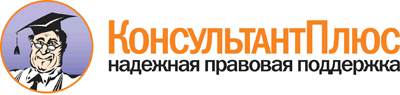 Федеральный закон от 26.12.2008 N 294-ФЗ
(ред. от 04.03.2013)
"О защите прав юридических лиц и индивидуальных предпринимателей при осуществлении государственного контроля (надзора) и муниципального контроля"Документ предоставлен КонсультантПлюс

www.consultant.ru

Дата сохранения: 15.07.2013